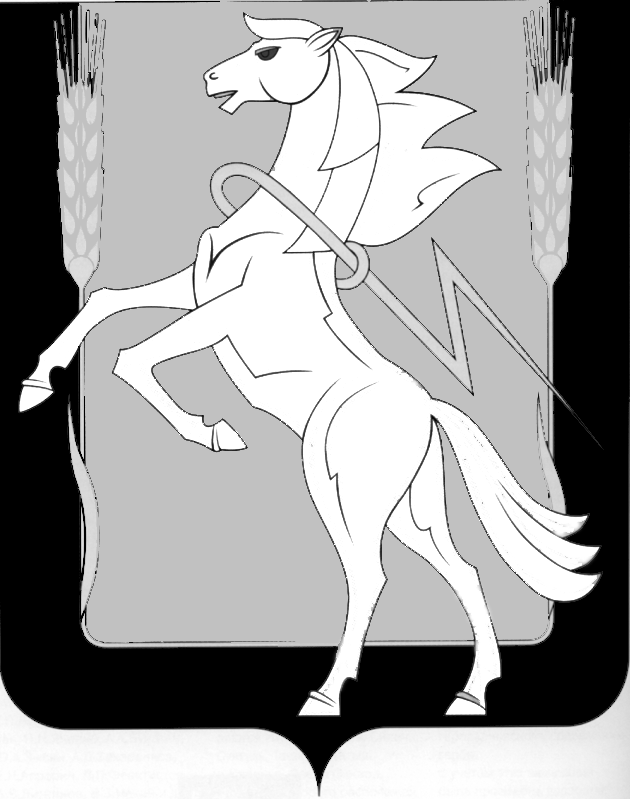 АдминистрацияПолетаевского сельского поселенияСосновского муниципального района Челябинской области456520,п.Полетаево,ул.Лесная,д. 2А,тел.8-(351)-99-1-95, ж/д. 2-75-79Информация о работе с обращениями граждан за третий квартал 2020Администрация Полетаевского сельского поселения предоставляет  информацию о работе с обращениями граждан за третий квартал 2020г.Всего обращений - 48     из них:     а) письменных обращений - 48     б) устных обращений – 0Результаты рассмотрения обращений:а) вопросы решены положительно - 0б) меры приняты - 3в) даны разъяснения - 43По рассмотренным обращениям:     а) рассмотрено обращений с нарушением сроков - 0     б) с выездом на место - 7     в) взято на контроль - 48Глава  Полетаевского сельского поселения                                                                     Е.Я Лаврова                                                  исп.: Первухина Ю.В.тел.: 835144-4-52-99Информация о работе с обращениями граждан за второй квартал 2020